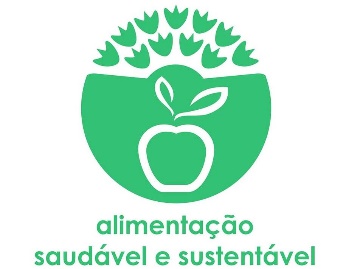 O Que Vais Lanchar?Deixa-nos aqui 5 propostas de lanches perfeitos! Em termos de nutricionais e de sabor, queremos propostas apetitosas.As tuas propostasComponentes (pão, cereais, frutas, etc.)Explica-nos o porquê da tua escolha.Lanche 1Leite branco, pão com queijo e alguns frutos vermelhos (uvas, morangos, mirtilos, amoras, etc.).O leite e o queijo têm cálcio para os ossos, o pão dá-nos energia para brincar e os frutos vermelhos ajudam a proteger as células... para não ficarem velhas.Lanche 2Leite branco e panquecas de banana . O leite faz sempre bem e as panquecas de banana feitas em casa,  não levam açúcar  e já têm a fruta.Lanche 3Iogurte sólido, com Kiwi, maçã e cereais integrais.Gosto muito deste lanche parece uma sobremesa. O iogurte tem cálcio, a fruta vitaminas e os cereais ajudam a ter energia.Lanche 4Leite branco, pão com marmelada ou doce caseiro e palitos de cenouraO leite faz bem aos ossos, os doces feitos em casa têm menos açúcar e conservantes, por isso podemos comer algumas vezes no pão e a cenoura crua é deliciosa, tem vitaminas,  faz bem aos dentinhos e tem menos açúcar do que cozida.Lanche 5Sumo de laranja e pão com omeleta feita com um pouco de óleo de coco ou azeite.O sumo de laranja tem vitamina C, o pão dá-nos energia e a omeleta tem proteínas e quando é feita em óleo de coco ou azeite é mais saudável.